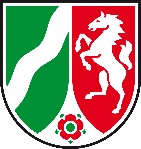 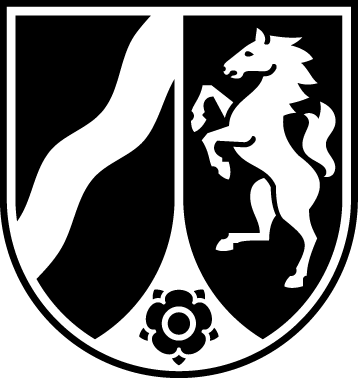 Antrag auf Eintragung in das 
Verzeichnis der Berufsausbildungsverhältnisse 
gemäß § 34 Abs. 2 Berufsbildungsgesetz (BBiG)Kaufmann/Kauffrau für Büromanagement – Fachrichtung LandesverwaltungVerwaltungsfachangestellter/Verwaltungsfachangestellte – Fachrichtung LandesverwaltungEinstellungsjahrgang 20___Ich beantrage die Eintragung der Auszubildenden gemäß der eingereichten Liste in das Verzeichnis der Berufsausbildungsverhältnisse. Beigefügt sind:  Kopie des AusbildungsvertragesKopie des Ausbildungsplans (zeitliche und sachliche Gliederung) Nur bei Auszubildenden unter 18 Jahren: Ärztliche Bescheinigung nach § 32 Abs. 1 JArbSchGMit dem Antrag auf Eintragung wird erklärt:   Die Berufsausbildung wird nach der Ausbildungsordnung, dem einschlägigen Ausbildungsberufsbild, dem Berufsbildungsgesetz und den Bestimmungen des Berufsausbildungsvertrages durchgeführt.Die Ausbildungsstätte bietet die Voraussetzungen, dass die erforderlichen Kenntnisse und Fertigkeiten in vollem Umfang vermittelt werden können.In der Person der/des Ausbildenden liegen keine Gründe, die der Ausbildung im Sinne des BBiG entgegenstehen. Insbesondere besteht kein Verbot, Kinder und Jugendliche zu beschäftigen.Der/Die Ausbildende ist fachlich für die Berufsausbildung geeignet.Der/Die Auszubildende hat eine Durchschrift des Berufsausbildungsvertrags erhalten.Die Ausbildungsordnung und die sachliche und zeitliche Gliederung der Berufsausbildung wurden dem Auszubildenden ausgehändigt. Nur bei Auszubildenden unter 18 Jahren: Eine ärztliche Bescheinigung nach § 32 Abs. 1 JArbSchG liegt bei. Die ärztliche Bescheinigung über die erste Nachuntersuchung nach § 33 Abs. 1 JArbSchG ist spätestens 14 Monate nach Beginn der Ausbildung zur Einsicht vorzulegen. Wesentliche Änderungen des Ausbildungsvertrages werden dem LPA angezeigt.Es wird versichert:Die Richtigkeit und Vollständigkeit der Angaben.Die Übereinstimmung der Vertragsniederschriften.DatumStempel u. Unterschrift bzw. Name u. Signatur des Ausbildungsbetriebs